«28» июля 2023 годаРаспоряжение № 07/522О внесении изменений в распоряжение администрации городского округа «Вуктыл» от 30 июня 2023 года № 06/466 «Об утверждении Комплексного плана действий по реализации муниципальной программы городского округа «Вуктыл»                «Муниципальное управление» на 2023 год»В соответствии с требованиями Порядка принятия решений о разработке муниципальных программ городского округа «Вуктыл», их формирования и реализации,  утвержденного постановлением администрации городского округа  «Вуктыл»                   от 03 октября 2016 года № 10/509, постановлением администрации городского округа «Вуктыл» от 14 октября 2020 года № 10/1194 «Об утверждении муниципальной программы городского округа «Вуктыл» «Муниципальное управление»:1. Внести в распоряжение администрации городского округа «Вуктыл» от                     30 июня 2023 года № 06/466 «Об утверждении Комплексного плана действий по реализации муниципальной программы городского округа «Вуктыл» «Муниципальное управление» на 2023 год» изменения согласно приложению.2. Настоящее распоряжение вступает в силу со дня подписания и распространяется на правоотношения, возникшие с 21 июня 2023 года.3. Заведующему сектором расчетов и закупок администрации городского округа «Вуктыл» А.В. Подгорбунской обеспечить исполнение настоящего распоряжения.4. Контроль за исполнением настоящего распоряжения возложить на заместителя руководителя администрации городского округа «Вуктыл» - начальника Финансового управления администрации городского округа  «Вуктыл» В.А. Бабину.Глава муниципального образованиягородского округа «Вуктыл» - руководительадминистрации городского округа «Вуктыл»                                                       Г.Р. Идрисова«ВУКТЫЛ»  КАР КЫТШСА  АДМИНИСТРАЦИЯ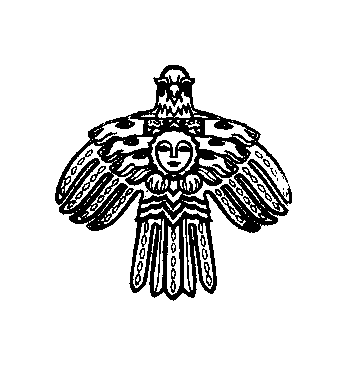 АДМИНИСТРАЦИЯ ГОРОДСКОГО ОКРУГА «ВУКТЫЛ» 